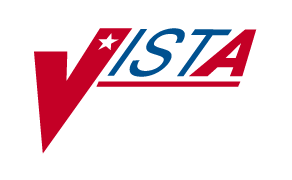 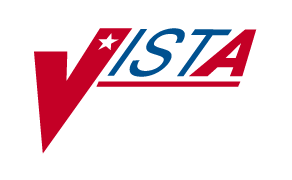 NATIONAL DRUG FILE (NDF)USER MANUALVersion 4.0October 1998(Revised April 2011)Department of Veterans Affairs Product Development Revision History	The table below lists changes made since the initial release of this manual. Each time this manual is updated, the Title Page lists the new revised date and this page describes the changes. Either update the existing manual with the Change Pages document, or replace it with the updated manual.Note: The Change Pages document may include unedited pages needed for two-sided copying. Only edited pages display the patch number and revision date in the page footer.April 2011	National Drug File V. 4.0 User Manual	i PSN*4*262, PSN*4*263ii	National Drug File V. 4.0 User Manual	April 2011 PSN*4*262, PSN*4*263Table of Contentsiv	National Drug File V. 4.0 User Manual	April 2011 PSN*4*262, PSN*4*263In this example, the Dosage Form of ‘Oil’ is excluded from dosage checks, but since the Override DF Exclude from Dosage Checks is set to ‘Yes’, dosage checks will be performed for the VA Product, ‘Cod Liver Oil.’October 1998	National Drug File V. 4.0 User Manual	40aExclude Interaction check=not set, Override DF Exclude from Dosage Check =Y In this example, the Dosage Form of ‘Powder,Oral’ IS NOT excluded from dosage checks, but since the Override DF Excluded from Dosage Checks is set to ‘Yes’, dosage checks will not be performed for the VA Product , ‘Thick-It Powder’.Auto-Creation of Supra-Therapeutic Possible DosagesIn order to prevent inadvertent creation of supra-therapeutic possible dosages for high risk medications during the dosage creation segment of Pharmacy Data Management and National Drug File updates, three patches have been released. Patch PSN*4*261 added three new fields to the VA PRODUCT file (#50.68).Patch PSN*4*262, in conjunction with Pharmacy Data Management patch PSS*1*155, provides the functionality to determine if possible dosages should be auto-created or not during the match/re-match process.PSN*4*262 contains changes to the Inquire to VA Product Info For Local Drug[PSNLOOK] option to include the display of the new fields.40b	National Drug File V. 4.0 User Manual	April 2011 PSN*4*262For more information about the new fields, refer to PSN*4*261. For information on how the new fields affect auto-creation of possible dosages during the match and re-match process, refer to patch PSS*1*155. For more information about the supra-therapeutic dosages project, refer to the Release Notes for these patches.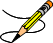 Example 1: Auto-Create Default Possible Dosage=Yes [PSNLOOK]Select OPTION NAME: PSNLOOKThis option will allow you to look up entries in your local DRUG file. It will display National Drug File software match information.Select DRUG GENERIC NAME:	NIFEDIPINE 20MG CAPS	CV200DRUG Generic Name:	NIFEDIPINE 20MG CAPS VA Product Name: NIFEDIPINE 20MG CAPVA Generic Name: NIFEDIPINE Dosage Form: CAP,ORALStrength: 20 Units: MGNational Formulary Name: NIFEDIPINE CAP,ORAL VA Print Name: NIFEDIPINE 20MG CAPVA Product Identifier: N0042	Transmit To CMOP: YES VA Dispense Unit: CAPPMIS: NIFEDIPINE - ORALActive Ingredients:NIFEDIPINE	Str: 20	Unt: MGPress Return to Continue:Primary Drug Class: CV200 CS Federal Schedule:	NoneSingle/Multi Source Product:Max Single Dose:	Min Single Dose:Max Daily Dose:	Min Daily Dose:Max Cumulative Dose:National Formulary Indicator: NoOverride DF Exclude from Dosage Checks: NoRestriction:Refer to PBM/MAP criteria for use of long-acting dihydropyridine calcium antagonistsPress Return to Continue:April 2011	National Drug File V. 4.0 User Manual	40c PSN*4*262Example 2: Auto-Create Default Possible Dosage= No, and No Possible Dosages Created [PSNLOOK]Example 3: Auto-Create Default Possible Dosage= No, and Create One Possible Dosage [PSNLOOK]Example 4: Auto-Create Default Possible Dosage= No, and Create Two Possible Dosages [PSNLOOK]40d	National Drug File V. 4.0 User Manual	April 2011 PSN*4*262NDC/UPN Inquiry [PSNUPN] Synonym: NDCUWith this option you can enter an NDC or UPN to get the corresponding information displayed to the screen. This data comes from the NDC/UPN file (#50.67).Example: Inquiry using an NDCOctober 1998	National Drug File V. 4.0 User Manual	41Inquire to National Files[PSNACT] Synonym: NATThe Inquire to National Files displays information related to products contained within the national files. The product may be selected by entering the VA Product Name, CMOP ID or NDC.Select Inquiry Options Option: NAT	Inquire to National FilesThis option allows you to lookup NDF file information three ways (VA Product Name, NDC, or CMOP ID number).LOOKUP BY (VA) PRODUCT, (N)DC, OR (C)MOP ID ?Auto-Creation of Supra-Therapeutic Possible DosagesIn order to prevent inadvertent creation of supra-therapeutic possible dosages for high risk medications during the dosage creation segment of Pharmacy Data Management and National Drug File updates, three patches have been released. Patch PSN*4*261 added three new fields to the VA PRODUCT file (#50.68).Patch PSN*4*262, in conjunction with Pharmacy Data Management patch PSS*1*155, provides the functionality to determine if possible dosages should be auto-created or not during the match/re-match process.PSN*4*262 contains changes to the Inquire to National Files [PSNACT] option to include the display of the new fields. For more information about the new fields, refer to PSN*4*261. For information on how the new fields affect auto-creation of possible dosages during the match and re-match process, refer to patch PSS*1*155.Example 1: NDF Inquiry by VA Product Name................................................................. report continues on the next page .............................................................41a	National Drug File V. 4.0 User Manual	April 2011 PSN*4*262Example 1: NDF Inquiry by VA Product Name (cont.)Example 2: NDF Inquiry by NDC................................................................. report continues on the next page .............................................................April 2011	National Drug File V. 4.0 User Manual	41b PSN*4*262Example 2: NDF Inquiry by NDC (cont.)Example 3: NDF Inquiry by CMOP ID Number................................................................. report continues on the next page .............................................................41c	National Drug File V. 4.0 User Manual	April 2011 PSN*4*262Example 3: NDF Inquiry by CMOP ID Number (cont.)Package Size: 120 ML	Package Type: BOTTLENDC: 000395063794	UPN:VA Product Name: COD LIVER OILManufacturer: WALMEAD	Trade Name: COD LIVER OIL, MINT FLAVORED Route: ORALPackage Size: 120 ML	Package Type: BOTTLENDC: 000003092630	UPN:VA Product Name: COD LIVER OILManufacturer: BRISTOL-MYERS SQUIBB	Trade Name: COD LIVER OIL Route: ORALPackage Size: 120 ML	Package Type: BOTTLENDC: 000395063516	UPN:VA Product Name: COD LIVER OILManufacturer: WALMEAD	Trade Name: COD LIVER OIL Route: ORALPackage Size: 473 ML	Package Type: BOTTLE Press return to continue or '^' to exit:NDC: 000003092630	UPN:VA Product Name: COD LIVER OILManufacturer: BRISTOL-MYERS SQUIBB	Trade Name: COD LIVER OIL Route: ORALPackage Size: 120 ML	Package Type: BOTTLENDC: 000395063516	UPN:VA Product Name: COD LIVER OILManufacturer: WALMEAD	Trade Name: COD LIVER OIL Route: ORALPackage Size: 473 ML	Package Type: BOTTLE Press return to continue or '^' to exit:NDC: 000395063716	UPN:VA Product Name: COD LIVER OILManufacturer: WALMEAD	Trade Name: COD LIVER OIL, MINT FLAVORED Route: ORALPackage Size: 473 ML	Package Type: BOTTLENDC: 000527073427	UPN:VA Product Name: COD LIVER OILManufacturer: LANNETT	Trade Name: COD LIVER OIL Route: ORALPackage Size: 473 ML	Package Type: BOTTLENDC: 000395063528	UPN:VA Product Name: COD LIVER OILManufacturer: WALMEAD	Trade Name: COD LIVER OIL Route: ORALPackage Size: 3840 ML	Package Type: BOTTLE................................................................. report continues on the next page .............................................................April 2011	National Drug File V. 4.0 User Manual	41d PSN*4*262Example 3: NDF Inquiry by CMOP ID Number (cont.)41e	National Drug File V. 4.0 User Manual	April 2011 PAN*4*262This page intentionally left blankApril 2011	National Drug File V. 4.0 User Manual	41f PSN*4*262Printing a Patient Medication Information SheetPrint a PMI Sheet [PSNPMIS]	Synonym: PMISThis option allows you to print a Patient Medication Information Sheet (PMI).These medication information sheets can be provided to patients, explaining how and why to take a medication and the possible side effects. A commercial vendor supplies the information provided in the Patient Medication Information Sheets. This information is updated periodically to provide new medication information sheets and changes to existing sheets.If the PMI Sheet does not print and the message “Drug is not linked to a valid Medication Information Sheet for language selected” is printed instead, the user should select another language and re-print the medication sheet. If this still does not work, then the user should contact the NDF Manager for further assistance.Example: Print a PMI Sheet............................................................... example continues on the next page ...........................................................42	National Drug File V. 4.0 User Manual	October 1998Displaying an FDA Medication GuideDisplay FDA Medication Guide [PSN MED GUIDE]	Synonym: FDAThis option allows you to display a Food and Drug Administration (FDA) Medication Guide.Medication guides are paper handouts that come with many prescription medicines. These guides address issues that are specific to particular drugs and drug classes, and they contain FDA approved information that can help patients avoid serious adverse events. The FDA requires that medication guides be issued with certain prescribed drugs and biological products when the agency determines that: certain information is necessary to prevent serious adverse effect; patient decision-making should be informed by information about a known serious side effect with a product; or patient adherence to directions for the use of a product are essential to its effectiveness.The system allows the user to select the appropriate document through the generic drug name. If there is no associated medication guide, the system shall inform the user and allow the user to select another drug.If there is no medication guide associated with the medication, the message: “There is no FDA Medication Guide associated with this medication” is displayed.If the FDA Medication Guide does not automatically open in a .pdf format when the user presses <Enter>, the desktop may not have the required software installed. The user should contact local technical support for assistance.Example 1: Displaying an FDA Medication Guide for a VA Product without a Medication Guide Associated............................................................... example continues on the next page ...........................................................April 2011	National Drug File V. 4.0 User Manual	45PSN*4*263Example 1: Displaying an FDA Medication Guide for a VA Product without a Medication Guide Associated (cont.)Example 2: Displaying an FDA Medication Guide for a VA Product when the Java Software Component is not Installed or is not Running............................................................... example continues on the next page ...........................................................46	National Drug File V. 4.0 User Manual	April 2011 PSN*4*263Example 2: Displaying an FDA Medication Guide for a VA Product when the Java Software Component is not Installed or is not Running (cont.)The following URL provides the link to the FDA Medication Guide associated with this medication. Thin Client users: copy/paste the URL below into a browser to access the FDA Medication Guide for this drug:vaww.national.cmop.va.gov/FDAMedGuides/Lindane_Lotion_(Generic)_(2008).pdfPlease wait...The system is unable to display FDA Med Guide automatically.The FDA Medication Guide will not automatically open on Thin Client and some types of encrypted sessions. If you do not believe this is the reason contact your local technical support for assistance.You can copy/paste the link above into your browser's address bar to retrieve the FDA Medication Guide.Enter RETURN to continue, '?' for HELP, or '^' to exit: ?When unable to get the FDA Medication Guide to display, review the following suggestion(s) for troubleshooting potential problems:The browser did not open automatically. This may be due to the following:You might be connected to VistA via Thin Client or an encrypted session that prevents the FDA Med Guide from automatically displaying. Please copy and paste the URL link below into your browser's address bar to retrieve the FDA Medication Guide:vaww.national.cmop.va.gov/FDAMedGuides/Lindane_Lotion_(Generic)_(2008).pdfThe computer might not have the required Java software component installed or the software might not be functioning properly. Please, contact technical support for assistance.When doing a copy/paste of the link into the browser's address and an HTTP404 - File Not Found error is received. This may be due to the following:A common issue exists when the link is displayed in two lines in the terminal screen. When you copy both lines at the same time and paste it into the browser's address, the second line is ignored by the browser resulting in a 'broken' link. To resolve this issue, copy and paste one line at a time from the terminal screen into the browser's address to make sure the complete link is used.The FDA Medication Guide Server may be down at the moment. Please, wait a few minutes and try again. If the problem persists, contact technical support for assistance.The browser opened automatically, however you receive an HTTP 404 - File Not Found error. This may be due to the following:The FDA Medication Guide Server may be down at the moment. Please, wait a few minutes and try again. If the problem persists, contact technical support for assistance.Enter RETURN to continue, '?' for HELP, or '^' to exit:Select VA PRODUCT NAME:............................................................... example continues on the next page ...........................................................April 2011	National Drug File V. 4.0 User Manual	46a PSN*4*263Example 3: Displaying an FDA Medication Guide for a VA Product when the Java Software Component is Installed and Running but the Server is Down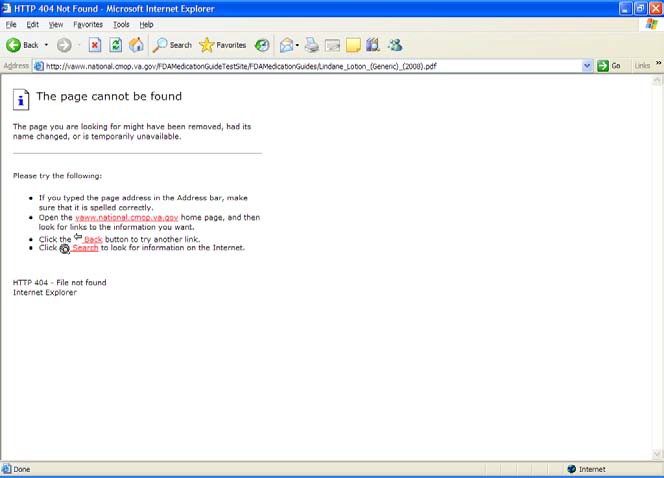 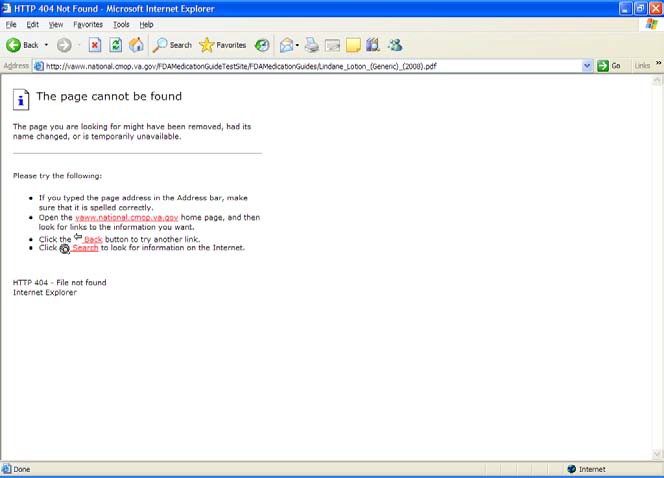 ............................................................... example continues on the next page ...........................................................46b	National Drug File V. 4.0 User Manual	April 2011 PSN*4*263Example 3: Displaying an FDA Medication Guide for a VA Product when the Java Software Component is Installed and Running but the Server is Down (cont.)Enter RETURN to continue, '?' for HELP, or '^' to exit: ?When unable to get the FDA Medication Guide to display, review the following suggestion(s) for troubleshooting potential problems:The browser did not open automatically. This may be due to the following:You might be connected to VistA via Thin Client or an encrypted session that prevents the FDA Med Guide from automatically displaying. Please copy and paste the URL link below into your browser's address bar to retrieve the FDA Medication Guide:vaww.national.cmop.va.gov/FDAMedGuides/Lindane_Lotion_(Generic)_(2008).pdfThe computer might not have the required Java software component installed or the software might not be functioning properly. Please, contact technical support for assistance.When doing a copy/paste of the link into the browser's address and an HTTP404 - File Not Found error is received. This may be due to the following:A common issue exists when the link is displayed in two lines in the terminal screen. When you copy both lines at the same time and paste it into the browser's address, the second line is ignored by the browser resulting in a 'broken' link. To resolve this issue, copy and paste one line at a time from the terminal screen into the browser's address to make sure the complete link is used.The FDA Medication Guide Server may be down at the moment. Please, wait a few minutes and try again. If the problem persists, contact technical support for assistance.The browser opened automatically, however you receive an HTTP 404 - File Not Found error. This may be due to the following:The FDA Medication Guide Server may be down at the moment. Please, wait a few minutes and try again. If the problem persists, contact technical support for assistance.Enter RETURN to continue, '?' for HELP, or '^' to exit:Select VA PRODUCT NAME:Example 4: Displaying an FDA Medication Guide for a VA Product when the Java Software Component is Installed and Running............................................................... example continues on the next page ...........................................................April 2011	National Drug File V. 4.0 User Manual	46c PSN*4*263Example 4: Displaying an FDA Medication Guide for a VA Product when the Java Software Component is Installed and Running (cont.)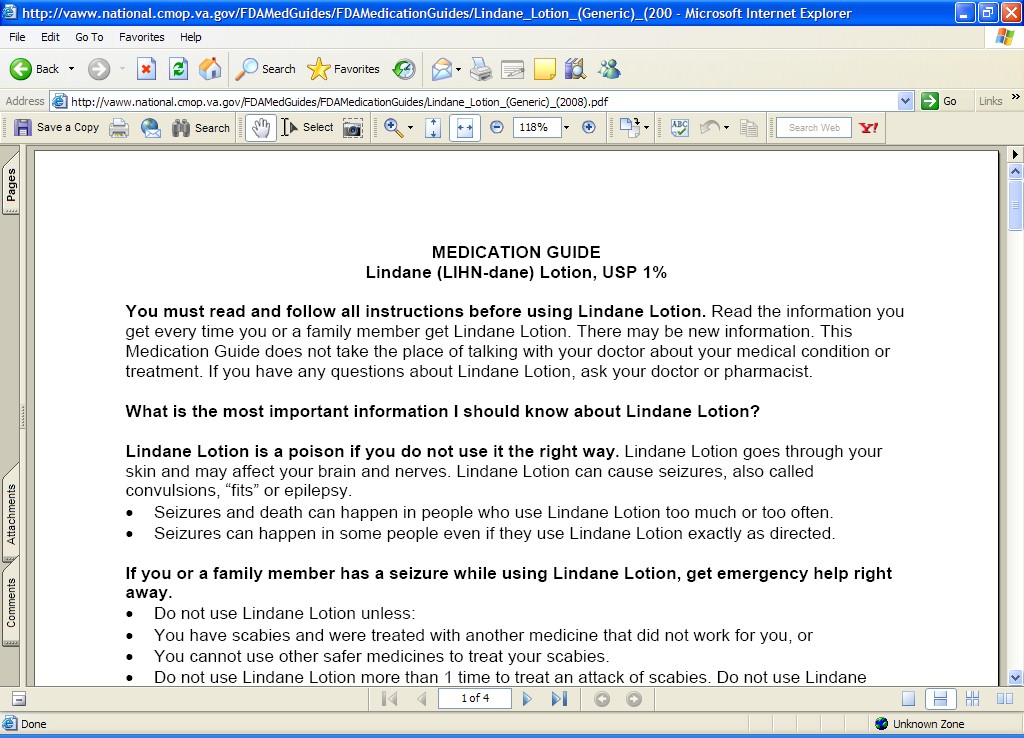 46d	National Drug File V. 4.0 User Manual	April 2011 PSN*4*263DateRevised PagesPatch NumberDescription04/2011i-iv, 40b-d, 41a-fPSN*4*262Added text and screen captures for options Inquire to National Files [PSNACT] and Inquire to VA Product Info for Local Drug [PSNLOOK] to display the three new fields created by PSN*4*261. These fields reflect enhancements to prevent the inadvertentcreation of supra-therapeutic possible dosages for high risk medications during the dosage creation segment of Pharmacy Data Management and National Drug File updates.Updated Table of Contents.REDACTED04/2011i-iii, 45-46, 46a-46dPSN*4*263Modifications to section on Displaying an FDA Medication Guide. New examples added.Documentation released with PSN*4*262. REDACTED05/2010i-iv, 4, 45-46,47, 54PSN*4*108Added a new option, Display FDA Medication Guide [PSN MED GUIDE].Added a new section, Printing an FDA Medication Guide.Added FDA Medication Guide to the Glossary and Index.REDACTED02/200940, 40A-B,41A-DPSN*4*169Updated screen captures for options Inquire to VA Product Info For Local Drug [PSNLOOK] and Inquire to National Files [PSNACT] to reflect additional data displayed and minor changes to the display.REDACTED09/03iii, 4, 7, 16, 37B-37D,53-54PSN*4*70Added the new options, Local Drugs Excluded from Drug-Drug Interactions and VA Products Excluded from Drug-Drug Interactions to the Menu list and the Reports section.Corrected the name of the DEA, SPECIAL HDLG field.Corrected a drug name in the Local Drug/VA Print Name Report.Updated the TOC and the Index with the new reports.DateRevised PagesPatch NumberDescription07/03Title Page, i, 7-10,25-26, 41A-CPSN*4*65-Replaced the Title Page and Revision History page.-Updated introduction to include DEA/PKI changes.-Updated screen captures changed by this patch.02/2003Title Page,i-ii, 41D-46, 51, 52PSN*4*62-Replaced the Title Page and Revision History page.-Updated the Print a PMI Sheet option and example.-Updated the Glossary for the PMI Sheet term.- (Included pages for double-sided printing.)09/2001Title Page, i, ii, 41D,42Developer RequestReplaced the Title Page (and associated blank page) and the Revision History page (and associated blank page after it p. ii.)The Print a PMI Sheet option stated that a specific vendor supplied the information for these sheets and the verbiage was changed to a “commercial vendor”.03/2001Title Page, i, ii, iii, iv, 4, 37A-B, 53PSN*4*48Replaced the Title Page (and associated blank page), and pages i, ii (blank), iii, and iv (blank), which include the Revision History and Table of Contents. Pages ii and iv have no changes, but were included for two-sided printing only.Replaced pages 4 and 53 with the new pages. Pages 3 and 54 have no changes, but were included for two- sided printing only.Inserted pages 37A-37B, which introduce the new Local Drug/VA Print Name Report option. Pages 37 and 38 have no changes, but were included for two- sided printing only.02/20004, 5, 6, 8, 9,17, 34, 41,41A-CPSN*4*22Added a new option called Inquire to National Files.Select DRUG GENERIC NAME: Cod liver oil 	1	COD LIVER OIL	VT8012	COD LIVER OIL/TALC/ZINC OXIDE 40% OINT	DE900 CHOOSE 1-2: 1	COD LIVER OIL	VT801 	DRUG Generic Name:	COD LIVER OIL 	VA Product Name: COD LIVER OIL 	VA Generic Name: COD LIVER OILSelect DRUG GENERIC NAME: Cod liver oil 	1	COD LIVER OIL	VT8012	COD LIVER OIL/TALC/ZINC OXIDE 40% OINT	DE900 CHOOSE 1-2: 1	COD LIVER OIL	VT801 	DRUG Generic Name:	COD LIVER OIL 	VA Product Name: COD LIVER OIL 	VA Generic Name: COD LIVER OILDosage Form: OIL	(Exclude from Dosing Cks)Dosage Form: OIL	(Exclude from Dosing Cks)Strength:National Formulary Name: COD LIVER OIL OILVA Print Name: COD LIVER OILVA Product Identifier: C0504Transmit To CMOP: YESVA Dispense Unit: MLPMIS: NoneActive Ingredients:COD LIVER OILStr:Press Return to Continue:Primary Drug Class: VT801CS Federal Schedule:	NoneSingle/Multi Source Product:Max Single Dose:Min Single Dose:Max Daily Dose:Min Daily Dose:Max Cumulative Dose:National Formulary Indicator: NoOverride DF Exclude from Dosage Checks: Yes (Dosage Checks shall be performed)Override DF Exclude from Dosage Checks: Yes (Dosage Checks shall be performed)Select DRUG GENERIC NAME: THICK-IT POWDER	TN200 	DRUG Generic Name:	THICK-IT POWDER 	VA Product Name: THICK-IT POWDER 	VA Generic Name: THICK-IT Dosage Form: POWDER,ORAL Strength:National Formulary Name: THICK-IT POWDER,ORAL VA Print Name: THICK-IT POWDERVA Product Identifier: T0557	Transmit To CMOP: YES VA Dispense Unit: GMPMIS: NoneActive Ingredients:CORN STARCH	Str:Press Return to Continue: <ENTER> Primary Drug Class: TN200CS Federal Schedule: 0	Unscheduled Single/Multi Source Product:Max Single Dose:	Min Single Dose:Max Daily Dose:	Min Daily Dose: Max Cumulative Dose:National Formulary Indicator: YesOverride DF Exclude from Dosage Checks: Yes (No Dosage Checks performed)Auto-Create Default Possible Dosage? Yes…National Formulary Indicator: NoOverride DF Exclude from Dosage Checks: NoAuto-Create Default Possible Dosage? NoPossible Dosages To Auto-Create: No Possible Dosages…National Formulary Indicator: NoOverride DF Exclude from Dosage Checks: NoAuto-Create Default Possible Dosage? NoPossible Dosages To Auto-Create: 1x Possible DosagesPackage: Inpatient…National Formulary Indicator: NoOverride DF Exclude from Dosage Checks: NoAuto-Create Default Possible Dosage? NoPossible Dosages To Auto-Create: 2x Possible DosagesPackage: Inpatient and OutpatientLOOKUP BY (VA) PRODUCT, (N)DC, OR (C)MOP ID ? VA VA PRODUCTSelect VA PRODUCT NAME: hydrocortisoneHYDROCORTISONE 0.1% CREAM,TOPHYDROCORTISONE 0.25% CREAM,TOPHYDROCORTISONE 0.25% LOTIONHYDROCORTISONE 0.25%/NEOMYCIN SO4 0.5% CREAM,TOPHYDROCORTISONE 0.5% AEROSOL,TOPPress <RETURN> to see more, '^' to exit this list, OR CHOOSE 1-5: 1	HYDROCORTISONE 0.1% CREAM,TOPVA Product Name: HYDROCORTISONE 0.1% CREAM,TOPVA Generic Name: HYDROCORTISONEDose Form: CREAM,TOP	(Exclude from Dosing Cks)Strength: 0.1 Units: %National Formulary Name: HYDROCORTISONE CREAM,TOPVA Print Name: HYDROCORTISONE 0.1% CREAMVA Product Identifier: H0161 Transmit to CMOP: Yes VA Dispense Unit: GM PMIS: NoneActive Ingredients:	HYDROCORTISONE	Strength: 0.1 Units: %Primary VA Drug Class: DE200 Secondary VA Drug Class:CS Federal Schedule:National Formulary Indicator: Yes National Formulary Restriction:Exclude Drg-Drg Interaction Ck: Yes (No check for Drug-Drug Interactions) Override DF Exclude from Dosage Checks: NoAuto-Create Default Possible Dosage? Yes	Auto-Create Default Possible Dosageis set to Yes.Press return to continue or '^' to exit:NDC: 000749040201	UPN:VA Product Name: HYDROCORTISONE 0.1% CREAM,TOPManufacturer: MILL MARK PHARM	Trade Name: HYDROCORTISONE Route: TOPICALPackage Size: 20 GM	Package Type: TUBENDC: 000166069539	UPN:VA Product Name: HYDROCORTISONE 0.1% CREAM,TOPManufacturer: MALLARD	Trade Name: HYDROCORTISONE Route: TOPICALPackage Size: 454 GM	Package Type: JARPrimary VA Drug Class: XX000 Secondary VA Drug Class:CS Federal Schedule:Press return to continue or '^' to exit:Primary VA Drug Class: XX000 Secondary VA Drug Class:CS Federal Schedule:Press return to continue or '^' to exit:Primary VA Drug Class: XX000 Secondary VA Drug Class:CS Federal Schedule:Press return to continue or '^' to exit:National Formulary Indicator: No National Formulary Restriction:Exclude Drg-Drg Interaction Ck will only display if it is set to Yes.National Formulary Indicator: No National Formulary Restriction:Override DF Exclude from Dosage Checks: Yes (No dosage checks performed)Override DF Exclude from Dosage Checks: Yes (No dosage checks performed)Override DF Exclude from Dosage Checks: Yes (No dosage checks performed)Auto-Create Default Possible Dosage? No	Auto-Create DefaultPossible Dosages To Auto-Create: No Possible Dosages	Possible Dosage is set toNo and no PossiblePress return to continue or '^' to exit:	Dosages are auto-created.Auto-Create Default Possible Dosage? No	Auto-Create DefaultPossible Dosages To Auto-Create: No Possible Dosages	Possible Dosage is set toNo and no PossiblePress return to continue or '^' to exit:	Dosages are auto-created.Auto-Create Default Possible Dosage? No	Auto-Create DefaultPossible Dosages To Auto-Create: No Possible Dosages	Possible Dosage is set toNo and no PossiblePress return to continue or '^' to exit:	Dosages are auto-created.LOOKUP BY (VA) PRODUCT, (N)DC, OR (C)MOP CMOP ID: c0504	COD LIVER OILVA Product Name: COD LIVER OIL VA Generic Name: COD LIVER OILLOOKUP BY (VA) PRODUCT, (N)DC, OR (C)MOP CMOP ID: c0504	COD LIVER OILVA Product Name: COD LIVER OIL VA Generic Name: COD LIVER OILID ? c	CMOP IDID ? c	CMOP IDDose Form: OIL(Exclude from Dosing Cks)Strength:	Units:National Formulary Name: COD LIVER OIL OIL VA Print Name: COD LIVER OILVA Product Identifier: C0504 Transmit to CMOP: Yes VA Dispense Unit: ML PMIS: NoneActive Ingredients:	COD LIVER OIL	Strength:	Units:Primary VA Drug Class: VT801 Secondary VA Drug Class:CS Federal Schedule:National Formulary Indicator: No National Formulary Restriction:Strength:	Units:National Formulary Name: COD LIVER OIL OIL VA Print Name: COD LIVER OILVA Product Identifier: C0504 Transmit to CMOP: Yes VA Dispense Unit: ML PMIS: NoneActive Ingredients:	COD LIVER OIL	Strength:	Units:Primary VA Drug Class: VT801 Secondary VA Drug Class:CS Federal Schedule:National Formulary Indicator: No National Formulary Restriction:Strength:	Units:National Formulary Name: COD LIVER OIL OIL VA Print Name: COD LIVER OILVA Product Identifier: C0504 Transmit to CMOP: Yes VA Dispense Unit: ML PMIS: NoneActive Ingredients:	COD LIVER OIL	Strength:	Units:Primary VA Drug Class: VT801 Secondary VA Drug Class:CS Federal Schedule:National Formulary Indicator: No National Formulary Restriction:Strength:	Units:National Formulary Name: COD LIVER OIL OIL VA Print Name: COD LIVER OILVA Product Identifier: C0504 Transmit to CMOP: Yes VA Dispense Unit: ML PMIS: NoneActive Ingredients:	COD LIVER OIL	Strength:	Units:Primary VA Drug Class: VT801 Secondary VA Drug Class:CS Federal Schedule:National Formulary Indicator: No National Formulary Restriction:Override DF Exclude from Dosage Checks: Yes (Dosage Checks shall be performed)Override DF Exclude from Dosage Checks: Yes (Dosage Checks shall be performed)Override DF Exclude from Dosage Checks: Yes (Dosage Checks shall be performed)Override DF Exclude from Dosage Checks: Yes (Dosage Checks shall be performed)Auto-Create Default Possible Dosage? NoPossible Dosages To Auto-Create: 1x and 2x Possible DosagesPackage: Both Inpatient and Outpatient Press return to continue or '^' to exit:NDC: 000395063594	UPN:VA Product Name: COD LIVER OILManufacturer: WALMEAD	Trade Name: COD LIVER OILRoute: ORALAuto-Create Default Possible Dosage? NoPossible Dosages To Auto-Create: 1x and 2x Possible DosagesPackage: Both Inpatient and Outpatient Press return to continue or '^' to exit:NDC: 000395063594	UPN:VA Product Name: COD LIVER OILManufacturer: WALMEAD	Trade Name: COD LIVER OILRoute: ORALAuto-Create Default Possible Dosage? NoPossible Dosages To Auto-Create: 1x and 2x Possible DosagesPackage: Both Inpatient and Outpatient Press return to continue or '^' to exit:NDC: 000395063594	UPN:VA Product Name: COD LIVER OILManufacturer: WALMEAD	Trade Name: COD LIVER OILRoute: ORALAuto-CreateDefault Possible Dosage is set to No and Possible Dosages are auto-created for both Inpatient and Outpatient packages.